إقليم كوردستان العراق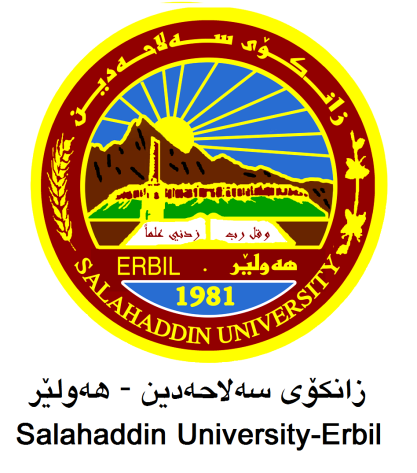 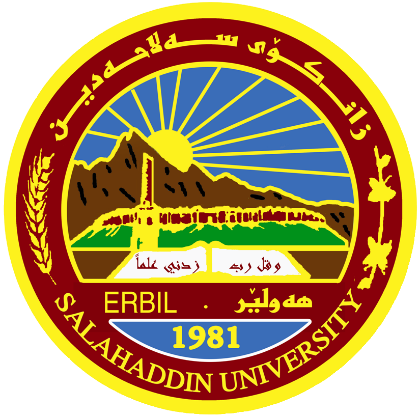 وزارة التعليم العالي والبحث العلميجامعة صلاح الدين/أربيلكلية الادارة والاقتصادقسم إدارة الاعمالأثر التغيير التنظيمي في الرضا الوظيفيدراسة حالة لشركة بيبسي في مدينة أربيل مشروع بحث التخرج مقدم إلى مجلس قسم إدارة الاعمال وهو جزء من متطلبات نيل درجة البكالوريوس في ادارة الاعمال من قبل الطلبة:كةمةر ارسلان اسماعيل               		      	كويستان احمد محمدطولضين  حيدر امين 				         طةردون عبدالله مصطفىبإشرافالاستاذ أحمد هوشيار همزه	2722ك				2022م			  1443هـبسم الله الرحمن الرحيم( اقرا باسم ربك الذي  خلق (1)خلق الانسان من علق(2)اقرا وربك الاكرم(3)الذي علم بلقلم(4)علم الانسان ما لم يعلم(5) )	صدق الله العظيم سورة العلق [آية: 1-5]الإهداءإلى معلم الآمة وهادي البشرية.... الذي عشقناه دون أن نراه... محمد (صلى الله عليه وسلم)...إلى من سهر في تربيتنا وكان سبباً في ما أنا فيه ...مصدر فخري واعتزازي أمي وأبيإلى من بهم أكبر وعليهم أعتمد ومعهم تضيء حياتي أخواني وأخواتيإلى المنارة التي تنير لنا طريق العلم والنجاح أساتذتي الكرامالباحثاتالشكر والتقديرالحمد لله رب العالمين حمداً طيباً مباركاً فيه كما ينبغي لوجهه وعظيم سلطانه، وأصل وأسلم على اشرف الخلق والمرسلين محمد (صلى الله عليه وسلم) وأما بعد:نتقدم بالشكر والتقدير للمشرف الفاضل الاستاذ احمد زان شريف لوقوفه بجانبنا وجهوده في سبيل اتمام البحث، فجزاه الله كل خير ووفقه في خدمة المسيرة.ونتقدم بالشكر والعرفان لعائلتنا التي وقفت دائماً بجانبنا ومساعدتنا طوال سنوات الدراسة ونقول في حقهما ( ربي ارحمهما كما ربياني صغيراً).	المحتوياتقائمة الجداولقائمة الاشكالتالموضوعالصفحة1الآيةأ2الإهداءب3الشكر والتقديرج4قائمة المحتوياتد_ه5قائمة الجداولو6قائمة الأشكالز7المقدمة1-28الفصل الأول: منهجية البحث39أولاً: مشكلة البحث410ثانياً: أهداف البحث411ثالثاً: فرضيات البحث4-512رابعاً: اسلوب البحث513خامساً: مجتمع البحث514سادساً: أساليب جمع البيانات515الفصل الثاني: التغيير التنظيمي616أولاً: مفهوم التغيير التنظيمي717ثانياً: أهمية التغيير التنظيمي7-8-918ثالثاً: أهداف التغيير التنظيمي9-1019رابعاً: مداخل التغيير التنظيمي10-11-1220خامساً: أساسيات التغيير التنظيمي12-1321سادساً: قوى واسباب التغيير التنظيمي13-1422سابعاً: استراتيجيات التغيير التنظيمي15-1623الفصل الثالث: الرضا الوظيفي1724أولاً: مفهوم الرضا الوظيفي18-1925ثانياً: أهمية الرضا الوظيفي20-2126ثالثاً: أبعاد الرضا الوظيفي2127رابعاً: العوامل المؤثرة على الرضا الوظيفي21-22-2328الفصل الرابع: وصف مجتمع البحث والافراد المبحوثين2429المبحث الأول: وصف خصائص الافراد عينة البحث2530أولاً: نبذة تاريخية2531ثانياً: وصف خصائص أفراد عينة البحث26-2732المبحث الثاني: وصف متغيرات البحث وتشخيصها28-29-30-3133الفصل الخامس: الاستنتاجات والتوصيات3234أولاً: الاستنتاجات3335ثانياً: التوصيات3436المصادر35-3637الملاحق37-38-39رقم الجدولعنوان الجدولرقم الصفحةجدول (1)أفراد عينة البحث حسب الجنس26جدول (2)أفراد عينة البحث حسب فئة العمر26جدول (3)أفراد عينة البحث حسب الشهادة27جدول (4)أفراد عينة البحث حسب سنوات الخدمة27جدول (5)وصف وتشخيص الفقرات الخاصة بالتغيير التنظيمي28جدول (6)وصف وتشخيص الفقرات الخاصة بالرضا الوظيفي30رقم الشكلعنوان الشكلرقم الصفحة(1)مثلث التغيير9 (2)مجالات التغيير في المنظمة11 (3)القوى البيئية المرتبطة بالتغيير14 (4)نموذج بورتر ولولر للرضا الوظيفي19